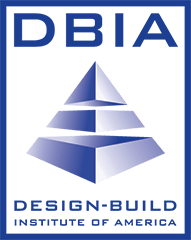 LevelAmountActivities SponsoredCyclone$5000Send entire cabinet to DBIA National ConventionCardinal$1000Send one student to DBIA National ConventionGold$500Sponsor our National Student Competition TeamSilver$250Fund one ISU DBIA social activityBronze$100                                 Funds travel to one job Site tourIndividual$50	 Food and drinks at monthly chapter meetings